A) Aşağıda verilen bilgilerden doğru olanların başına D, yanlış olanların başına Y yazınız. (2x5=10 puan)(....) Kur’an-ı Kerim, Allah (c.c.) tarafından Peygamberimiz Hz. Muhammed (s.a.v.) aracılığıyla insanlığa gönderilen son ilahi kitaptır.(....) Kur’an-ı Kerim, insanın yaradılışını, yaradılış gayesini, gücünü, var oluşunu, ölümünü ve dünyadaki rolünü her yönüyle açıklayan bir kitaptır. (....) Kur’an-ı Kerim, Peygamberimizin söz ve fiillerini insanlara öğreten bir kaynaktır.(....) Kur’an-ı Kerim, inanç, ibadet ve ahlak kavramları hakkında insanı bilgilendiren ilahi bir kitaptır.(....) Kur’an-ı Kerim, sadece indirildiği toplumu ilgilendiren sorunların çözümüne yönelik bilgiler vermiştir.B) Aşağıda verilen cümlelerde boş bırakılan yerleri uygun kelimeler ile tamamlayınız. (2x5=10 puan)(Mucize, evrensel, tevhid, şirk, vahiy, rehber)1- Kur’an, bütün insanları Allah’ın (c.c.) varlığına ve birliğine imana yani .................. inancına davet eder.2- Kur’an-ı Kerim, insanlığın hidayete ermesine vesile olan bir .......................dir.3- Kur’an-ı Kerim, tüm insanlığa gönderilmiş ....................... bir kitaptır.4- Kur’an-ı Kerim, insanları benzerini getirmekten aciz bırakan ...................... bir kitaptır.5- Allah’ın (c.c.), Cebrail (a.s.) aracılığı ile emir ve yasaklarını peygamberlerine ulaştırmasına ...................... denir.C) Aşağıda Arapça olarak verilen kelimelerin okunuşlarını karşılarına yazınız. (3x10=30 puan)D) Aşağıda verilen çoktan seçmeli soruların doğru cevaplarını işaretleyin. (5x10=50 puan)1- Hz. Peygamber’e (s.a.v.) vahiy yoluyla gelen, mushaflarda yazılı olan, değiştirilmeden nesilden nesle nakledilen, okunması ile ibadet edilen, başkalarının benzerini getirmekten âciz kaldığı, Allah’ın mucize kelamıdır.Hakkında bilgi verilen kitap aşağıdakilerden hangisidir?A) Tevrat        B) Zebur       C) Kur’an-ı Kerim       D) İncil2- Aşağıdakilerden hangisi Kur’an’ın temel amaçları arasında yer almaz? A) İnsana Allah, evren ve yaratılış hakkında bilgi vermek B) İnsanlara tarihî olayları açıklayarak bilgiler vermek C) Doğru inanca yardımcı olmak D) İnsana ibadetler hakkında bilgi vermek3- İslam dininin temel kaynağı olan Kur’an-ı Kerim’in gönderildiği son peygamber aşağıdakilerden hangisidir?A) Hz. İsa (a.s.)                             B) Hz. Muhammed (s.a.v.)C) Hz. Davud (a.s.)                   D) Hz. Musa (a.s.)4- “Ey insanlar! İşte size Rabb’inizden bir öğüt, kalplere bir şifa ve inananlar için yol gösterici bir rehber ve rahmet (olan Kur’an) geldi.” (Yûnus suresi, 57. ayet.)Bu ayette Kur’an-ı Kerim ile ilgili aşağıdakilerden hangisine değinilmemiştir?A) İnsanlar için yol göstericidir.B) Kalplere şifadır.C) Rahmet olarak gönderilmiştir.D) Okunması ile ibadet edilir.5- Kur’an, İslam’ın kurallarına uyanların cennete, uymayanların ise cehenneme gireceğini haber verir. Bu dünyanın, ebedî cenneti ve saadeti kazandıracak bir sınav salonu olduğunu bildirir. Bu cümlede Kur’an’ın konularından hangisi vurgulanmıştır?A) Ahiret                                                       B) İnanç C) İbadet                                                        D) Sosyal hayat6- Aşağıdakilerden hangisi Kur’an-ı Kerim’de yer alan konulardan birisi değildir?A) Musiki                                           B) Peygamber kıssalarıC) İnsanlık tarihi                             D) Sosyal ilişkiler7- “(Ey Muhammed!) Biz Kur’an’ı sana sıkıntı çekesin diye değil ancak (Allah’ın azabından) korkacaklara bir öğüt (bir uyarı) olsun diye indirdik.” (Tâ-Hâ suresi, 2-3. ayetler.)Bu ayetlerde Kur’an ile ilgili aşağıdakilerden hangisi vurgulanmıştır?A) Evrensel oluşu                                       B) Uyarıcı oluşuC) Mucize oluşu                                         D) Şifa oluşu8- “Şüphesiz Allah adaleti, iyilik yapmayı, yakınlara yardım etmeyi emreder; hayâsızlığı, fenalık ve azgınlığı da yasaklar. O, düşünüp tutasınız diye size öğüt veriyor.” (Nahl suresi, 90. ayet.)Bu ayet ile ilgili aşağıda verilenlerden hangisi doğrudur?A) Kur’an-ı Kerim insan davranışları ve ahlakla ilgili yol göstericidir.B) Kur’an-ı Kerim ibadetler hakkında bizi aydınlatır.C) Kur’an-ı Kerim inançla ilgili konularda bizi aydınlatır.D) Kur’an-ı Kerim bütün insanlığa bir rehberdir.9- İslam’ın iman esaslarını tereddütsüz kabul ederek bu esaslara içtenlikle inanmaktır. Kur’an-ı Kerim, İslam dininin temellerini oluşturan iman esaslarına yer vermiştir.Bu bilgiler Kur’an-ı Kerim’de yer alan konulardan hangisi ile ilişkildir?A) İnanç           B) İbadet      C) Ahlak          D) Sosyal hayat10- İman eden bir kişinin Allah’a (c.c.) karşı bir düzen ve kural içinde yerine getirdiği namaz, oruç, hac ve zekâtın yanı sıra sosyal hayatında yaptığı her türlü güzel ve faydalı davranış bu konu ile ilgilidir.Bu bilgiler Kur’an-ı Kerim’de yer alan konulardan hangisi ile ilişkildir?A) İnanç           B) İbadet      C) Ahlak          D) Sosyal hayathttps://www.facebook.com/groups/97969090575685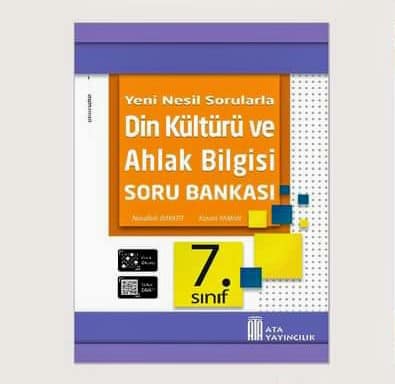 Beceri temelli sorularSarmal testler ile her test deneme tadında.Optik okuma özelliğiVideo soru çözümlerAkıllı tahta uygulamalarıDaha fazla bilgi için lütfen mesaj ataınız.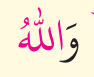 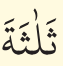 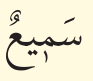 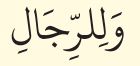 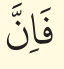 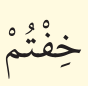 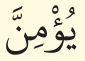 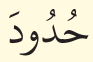 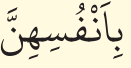 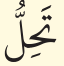 DEĞERLİ ÖĞRETMENİM;2021/2022 Tüm Derslerin Yıllık Planları Mobil Uygulamalarımızda Hazır. Uygulamadaki planların aynısını Excel formatında web sitemizden indirebilirsiniz. Uygulamalarımızı aşağıdaki bağlantıları kullanarak kurabilirsiniz.DEĞERLİ ÖĞRETMENİM;2021/2022 Tüm Derslerin Yıllık Planları Mobil Uygulamalarımızda Hazır. Uygulamadaki planların aynısını Excel formatında web sitemizden indirebilirsiniz. Uygulamalarımızı aşağıdaki bağlantıları kullanarak kurabilirsiniz.DEĞERLİ ÖĞRETMENİM;2021/2022 Tüm Derslerin Yıllık Planları Mobil Uygulamalarımızda Hazır. Uygulamadaki planların aynısını Excel formatında web sitemizden indirebilirsiniz. Uygulamalarımızı aşağıdaki bağlantıları kullanarak kurabilirsiniz.DEĞERLİ ÖĞRETMENİM;2021/2022 Tüm Derslerin Yıllık Planları Mobil Uygulamalarımızda Hazır. Uygulamadaki planların aynısını Excel formatında web sitemizden indirebilirsiniz. Uygulamalarımızı aşağıdaki bağlantıları kullanarak kurabilirsiniz.DEĞERLİ ÖĞRETMENİM;2021/2022 Tüm Derslerin Yıllık Planları Mobil Uygulamalarımızda Hazır. Uygulamadaki planların aynısını Excel formatında web sitemizden indirebilirsiniz. Uygulamalarımızı aşağıdaki bağlantıları kullanarak kurabilirsiniz.Android: 👇👇IOS (Apple):👇👇HUAWEI AppGallery:👇👇Telegram Grubu👇👇Yıllık Planlar ve diğer evraklar için 👇Buraya tıklayınızBuraya tıklayınızBuraya tıklayınızBuraya tıklayınızhttp://www.osmankarakaya.net